　　　様式第１	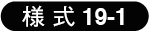 生物実験計画届（公財）高輝度光科学研究センター　　　　　　　　　　　　　　　　　　　　　　　　　　　届出期日　　　     　年　　　月　　　日　　理事長　　　　　　　　　殿　　　　　　　　　　　　　　　　　　　　　　　　　　　　届出者所属　                     Tel;　　　　　　　　　　　　　　　　　　　　　　　　　　　　　　　　　　　　　　　　　　　届出者氏名　　   　　　　　　　　　　バイオセーフティ委員会の審査を受けるために申請します。記承認　・　　確認　　　　　　　（実験計画届-様式第1）「試料名」は、Staphylococcus aureus、のように株名を記入すること。　　　　　　注２）　「レベル分類」は、届出者がこの規程の別表によって判断し、該当欄に○を記入すること。　　　　　　　　　　　別表に記載のないものは、”その他”欄に○を記入し、”備考欄”に「レベル２相当」のように記入すること。　　　　　　注３）　「病原性」は、該当欄に○を記入すること。この場合、ヒトと動物の双方に病原性があるもの等は、双方の欄にを記入すること。「感染生物名」は、ヒト、イヌ、ハト、イネ、タマネギ等と感染する生物名をすべて具体的に記入すること。　　　　　　注５）　「所属機関」は、財団以外の機関が行う実験では△△大学○○学科のように、財団が行う実験では研究グループ名　　　　　　　　　　　を記入すること。1.実験課題2.実験予定期間　　 　　　年　　月　　日　〜　  　　　年　　　月　　日2.実験予定期間　　 　　　年　　月　　日　〜　  　　　年　　　月　　日2.実験予定期間　　 　　　年　　月　　日　〜　  　　　年　　　月　　日2.実験予定期間　　 　　　年　　月　　日　〜　  　　　年　　　月　　日2.実験予定期間　　 　　　年　　月　　日　〜　  　　　年　　　月　　日2.実験予定期間　　 　　　年　　月　　日　〜　  　　　年　　　月　　日2.実験予定期間　　 　　　年　　月　　日　〜　  　　　年　　　月　　日2.実験予定期間　　 　　　年　　月　　日　〜　  　　　年　　　月　　日2.実験予定期間　　 　　　年　　月　　日　〜　  　　　年　　　月　　日2.実験予定期間　　 　　　年　　月　　日　〜　  　　　年　　　月　　日2.実験予定期間　　 　　　年　　月　　日　〜　  　　　年　　　月　　日2.実験予定期間　　 　　　年　　月　　日　〜　  　　　年　　　月　　日2.実験予定期間　　 　　　年　　月　　日　〜　  　　　年　　　月　　日2.実験予定期間　　 　　　年　　月　　日　〜　  　　　年　　　月　　日2.実験予定期間　　 　　　年　　月　　日　〜　  　　　年　　　月　　日2.実験予定期間　　 　　　年　　月　　日　〜　  　　　年　　　月　　日3.使用生物試料試料名注1）試料名注1）試料名注1）レベル分類注2）レベル分類注2）レベル分類注2）レベル分類注2）レベル分類注2）病原性注3）病原性注3）病原性注3）感染生物名注4）感染生物名注4）備考備考試料名注1）試料名注1）試料名注1）122その他その他ヒト動物植物感染生物名注4）感染生物名注4）備考備考4.試料の状態4.試料の状態4.試料の状態4.試料の状態4.試料の状態4.試料の状態4.試料の状態4.試料の状態4.試料の状態4.試料の状態4.試料の状態4.試料の状態4.試料の状態4.試料の状態4.試料の状態4.試料の状態5.実験従事者氏　名氏　名氏　名氏　名氏　名氏　名所属機関及び連絡方法注5）所属機関及び連絡方法注5）所属機関及び連絡方法注5）所属機関及び連絡方法注5）所属機関及び連絡方法注5）所属機関及び連絡方法注5）所属機関及び連絡方法注5）所属機関及び連絡方法注5）生物実験責任者　　　　　　　　　　　　　　　　　　　　　　Tel; 　     　　　　　　　　　　　　　　　　　　　　　　Tel; 　     　　　　　　　　　　　　　　　　　　　　　　Tel; 　     　　　　　　　　　　　　　　　　　　　　　　Tel; 　     　　　　　　　　　　　　　　　　　　　　　　Tel; 　     　　　　　　　　　　　　　　　　　　　　　　Tel; 　     　　　　　　　　　　　　　　　　　　　　　　Tel; 　     　　　　　　　　　　　　　　　　　　　　　　Tel; 　     生物実験従事者　　　　　　　　　　　　　　　　　　　　　　Tel;            　　　　　　　　　　　　　　　　　　　　　　Tel;            　　　　　　　　　　　　　　　　　　　　　　Tel;            　　　　　　　　　　　　　　　　　　　　　　Tel;            　　　　　　　　　　　　　　　　　　　　　　Tel;            　　　　　　　　　　　　　　　　　　　　　　Tel;            　　　　　　　　　　　　　　　　　　　　　　Tel;            　　　　　　　　　　　　　　　　　　　　　　Tel;            生物実験従事者　　　　　　　　　　　　　　　　　　　　　　Tel;            　　　　　　　　　　　　　　　　　　　　　　Tel;            　　　　　　　　　　　　　　　　　　　　　　Tel;            　　　　　　　　　　　　　　　　　　　　　　Tel;            　　　　　　　　　　　　　　　　　　　　　　Tel;            　　　　　　　　　　　　　　　　　　　　　　Tel;            　　　　　　　　　　　　　　　　　　　　　　Tel;            　　　　　　　　　　　　　　　　　　　　　　Tel;            生物実験従事者　　　　　　　　　　　　　　　　　　　　　　Tel;　　　　　　　　　　　　　　　　　　　　　　Tel;　　　　　　　　　　　　　　　　　　　　　　Tel;　　　　　　　　　　　　　　　　　　　　　　Tel;　　　　　　　　　　　　　　　　　　　　　　Tel;　　　　　　　　　　　　　　　　　　　　　　Tel;　　　　　　　　　　　　　　　　　　　　　　Tel;　　　　　　　　　　　　　　　　　　　　　　Tel;6.主要搬入機器機器名機器名用途用途用途所要面積所要面積所要面積所要面積機器名機器名機器名用途用途所要面積　　　　　　㎡　　　　　　㎡　　　　　　㎡　　　　　　㎡　　　　　　㎡　　　　　　㎡　　　　　　㎡　　　　　　㎡　　　　　　㎡　　　　　　㎡理事長　　←*本課題の有効期限は、承認を受けた日から３年間とする。安全管理室長生物試料安全管理者部門長等理事長　　←*本課題の有効期限は、承認を受けた日から３年間とする。